Publicado en Madrid el 17/09/2018 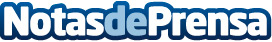 Plenilunio, pionero en la implantación de pantallas led’s espectaculares, de la mano de IndiraLa agencia independiente ha diseñado y producido el material audiovisual que proyecta en su interior el centro comercial en pantallas de gran formatoDatos de contacto:Arantxa NaranjoResponsable de Social Media y Comunicación608 509 023Nota de prensa publicada en: https://www.notasdeprensa.es/plenilunio-pionero-en-la-implantacion-de_1 Categorias: Marketing Madrid Innovación Tecnológica http://www.notasdeprensa.es